TOREK, 12. 5. 2020ŠPORT: PlesPoskrbi za dobro počutje in se nasmej. Pridružijo se ti lahko tudi starši. Lahko poiščeš svoj ples in ga zapleši.https://www.youtube.com/watch?v=YUYCiZaNgt0https://www.youtube.com/watch?v=gCzgc_RelBAhttps://www.youtube.com/watch?v=29TR33moqUA&t=63sMATEMATIKA: Enica, desetica, stotica, tisočicaBarvna ponazoritev: enica, desetica, stotica in tisočica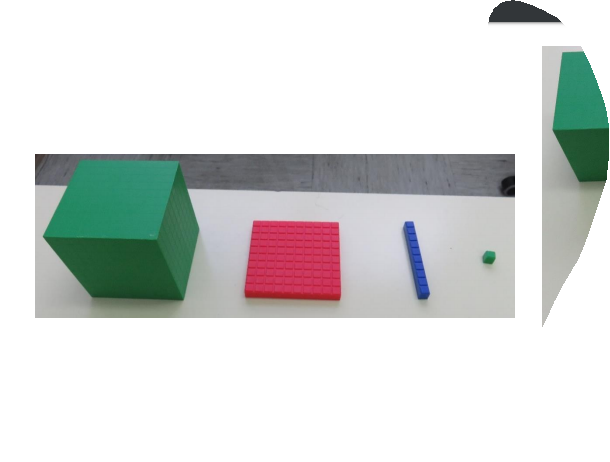 Natančno predstavitev enice, desetice, stotice in tisočice si poglej  v DZ na str. 13.                                                      Tvoja učiteljica PepcaSLOVENŠČINA: Zdravilne rastlineV naravi raste veliko zdravilnih rastlin. Pomembno je, da jih poznamo in pravilno uporabljamo. Ker se vreme spreminja, včasih zacvetijo prej.V DZ na strani 60 in 61 preberi, kako nabirajo in pripravljajo tri zdravilne rastline, KAMILICO, ČRNI BEZEG in LIPO. Reši 1. nalogo.